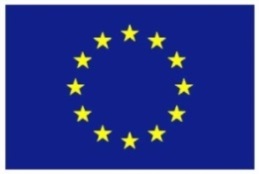 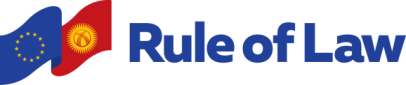 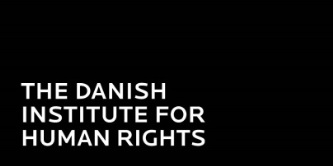 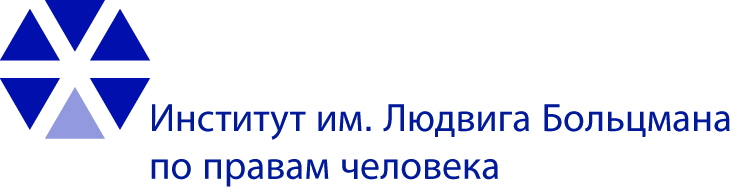          Проект финансируется         Европейским СоюзомЗаявка на участие в тренингеФ.И.О._______________________________________________________________________________Должность___________________________________________________________________________Название организации_________________________________________________________________Сфера деятельности организации________________________________________________________Стаж работы в указанной организации____________________________________________________Стаж работы в указанной сфере__________________________________________________________Контактные данные заявителя (e-mail, телефоны)___________________________________________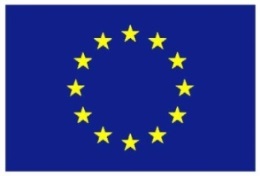 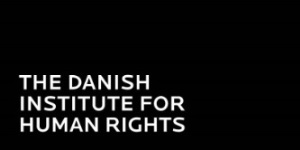                       Проект финансируется                       Европейским СоюзомУважаемые журналисты! Проект Европейского Союза “Содействие укрпелению верховенства права в Кыргызской Республике” объявлет отбор участников для участия в семинаре для журналистов «Взаимодействие (Сотрудничество) СМИ и государственных органов в освещении тем по правам человека».  Организаторы тренинга: Проект Европейского Союза “Содействие укрпелению верховенства права в Кыргызской Республике” (Компонент 1 Повышение потенциала и эффективности надзорных механизмов, осуществляемый Датским институтом по правам человека и Институтом прав человека им. Л. Больцманна). Место проведения: Кыргызстан, г. Чон-Сарый-Ой, ЦО “Радуга” Даты проведения: 04 - 06 июля 2016 года Срок подачи заявок на участие для кандидатов: до 28 июня 2016 года 17.00 часов. Уведомление участников о результатах рассмотрения их заявок: до 30 июня  2016 г. *Пожалуйста, примите во внимание, что все претенденты на участие получат ответ о результатах рассмотрения заявок, вне зависимости, будет ли это положительное либо отрицательное решение. Эл. почта оргкомитета: Meerim.orozobekova@giz.de Контактный телефон: +996 770 111 404 Рабочий язык тренинга: русский, кыргызский Цель проведения тренинга: Усилить потенциал СМИ Кыргызстана в освещении правовых вопросов, вопросов защиты прав человека и улучшить взаимодействие СМИ и Министерства юстиции, Генеральной прокуратуры, Института  Омбудсмена и Комитета по конституционному законодательству, государственному устройству, судебно-правовым вопросам и Регламенту Жогорку Кенеша КР в освещении тем по правам человека.Основные темы семинара:- Специфика освещения тематики по правам человека в СМИ; - Особенности взаимодействия журналистов с пресс-службами ведомств,  связанных с правами человека, и экспертным сообществом;- Права человека и Этический кодекс журналистов Кыргызстана.Детальное описание программы будет выслано каждому участнику до 30 июня 2016  Результаты семинара: По окончанию тренинга, каждый участник получит сертификат об участии и должен будет подготовить печатную статью, ТВ сюжет, или радио репортаж на правовую тему\тему по защите прав человека. Пять наиболее успешных статей и/или ТВ и радио репортажей будут: - Размещены на сайте Проекта www.rolpro-kg.eu Размещены в электронных и печатных изданиях партнеров Проекта  Участники тренинга: К участию в тренинге приглашаются практикующие журналисты онлайн, печатных, ТВ и радио СМИ Кыргызстана. Расходы, связанные с участием в тренинге: транспорт, проживание и питание будут покрыты организаторами. Ожидается, что в тренинге примет участие 20 участников. Свои опубликованные материалы по вопросам защиты прав человека (которые станут главным критерием Вашего участия на данном семинаре), а также заполненную форму заявки просим вас выслать организаторам семинара до 29 июня 2016 года по электронному адресу: Meerim.orozobekova@giz.de c пометкой «Семинар для журналистов». Контактный телефон: +996 770 111 404